Volunteer Application	Date:		        	      	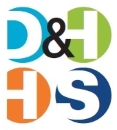  PARENTAL CONSENT (teens 13 through 17)Your signature indicates your approval for your child’s participation in the Deaf and Hard of Hearing Volunteer Program.  You also acknowledge that Deaf and Hard of Hearing Services is not liable for any accidents or injury incurred by the student while engaged in the voluntary service.Teen applicant’s name___________________________________________________________________Teen’s Birthdate________________________________________________________________________Parent/Guardian Name (printed)___________________________________________________________Address_______________________________________________________________________________City, State, Zip_________________________________________________________________________Phone number _________________________________________________________________________Relationship to Volunteer_________________________________________________________________Parent / Guardian Signature __________________________________________________Date signed____________________________________________________________________________Deaf & Hard of Hearing Services                                                                                                                                                                     3680 44th St. SE Suite 201  Kentwood, MI 49512  P 616.732.7358  F 616.732.7365  VP 616.828.0186  www.deafhhs.orgStatement of Confidentiality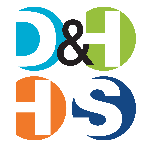 This statement is to acknowledge that I am fully aware of my responsibilities to protect the confidential nature of all information pertaining to individuals who are receiving or who have received service from Deaf and Hard of Hearing Services (D&HHS). I understand that this confidentiality also includes information pertaining to employees, volunteers, or other person(s) that for any other reason have shared their contact/ vital information with Deaf and Hard of Hearing Services.I further recognize that I may not divulge identifying information to any individual or organization regarding a service recipient without his/her written consent. In addition, information may only be released in accordance with Health Insurance Portability and Accountability Act of 1996 (HIPAA) and state/federal recipient rights regulations. I recognize my obligation to adhere to Deaf and Hard of Hearing Services policies in my contacts with individuals and the community while representing the agency. I am aware that any violation of confidentiality and/or policies may result in termination of my work assignment with this organization. ____________________________________ Signature ____________________________________ Print ____________________________________ Date ____________________________________ Witness ____________________________________ DateDeaf & Hard of Hearing Services                                                                                                                                                                     3680 44th St. SE Suite 201  Kentwood, MI 49512  P 616.732.7358  F 616.732.7365  VP 616.828.0186  www.deafhhs.orgCriminal History Release Form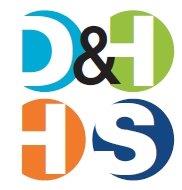 I authorize Deaf and Hard of Hearing Services to search public records for history of any criminal activity that may affect the position for which I am applying.  I understand that this information may affect whether or not I am hired, or the duties I am asked to perform, as allowed by Federal and State labor laws. Full name: ______________________________________________________________________Maiden name, other names used: ______________________________________________________________________Address: __________________________________________________________________________________________________________________________________________________________________________________________________________________Date of birth: ________________________   Ethnicity: __________________________  Gender:   M    F Driver’s license number: ______________________________________________________________________Volunteer signature and date: ______________________________________________________________________S Drive/DHHS Staff Forms/Criminal Background Release.Deaf & Hard of Hearing Services                                                                                                                                                                     3680 44th St. SE Suite 201  Kentwood, MI 49512  P 616.732.7358  F 616.732.7365  VP 616.828.0186  www.deafhhs.orgVolunteer Participation Agreement and Release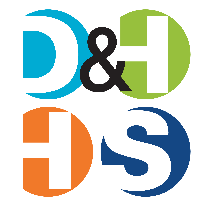 Date:  ________________________Name _________________________________________________________________  (Please print)Please read each section carefully and sign below.  If you have any questions, contact Deb Atwood (Executive Director) at 616-732-7358 ext. 206 or datwood@deafhhs.org.General Waiver and Release (Initial here)______Please be aware that by participating, you will be waiving and releasing all claims for injuries you may sustain arising out of our events/activities/programming.As a participant in any and all activities connected with or associated with Deaf and Hard of Hearing Services, I recognize and acknowledge that there are certain risks of physical injury or property damage/loss, and I agree to assume the full risk of any injuries or property damage/loss which you may sustain as a result of participating in any and all activities associated with Deaf and Hard of Hearing Services.I agree to waive and relinquish claims you may have against Deaf and Hard of Hearing Services as a result of participating in events/activities/programming. I understand that reasonable attempts and care at keeping me and property safe from harm will be taken. In addition, I understand that I am waiving all claims for compensation.    Hearing Aid/Assistive Listening Device (HA/ALD) Responsibility Release(Initial here)______I hereby agree and consent not to hold Deaf and Hard of Hearing Services liable for loss or damage of hearing aid/assistive listening devices (including cochlear implants, hearing aids, personal amplifiers, etc). that which may occur during the time I am involved in any event sponsored by Deaf and Hard of Hearing Services.I understand that reasonable attempts at care and keeping hearing aids, cochlear implants and other ALDs safe from harm will be taken. In addition, I understand I am waiving all claims for any compensation.   Media Release (Photo/Video) (Initial here)______I hereby agree and consent to the use of my image and/or voice for advertising, educational and publicity purposes by Deaf and Hard of Hearing Services.  I agree to hold Deaf and Hard of Hearing Services harmless for such use.In addition, I understand that I am waiving all claims for any compensation.  By signing below, I hereby agree to this release form.  ________________________________                      	______________________________
Signature						Relationship

________________________________________________
 Email AddressFall Fest Mayfest Fundraiser in MayKidSigns Program throughout the year	Kids Kamp in JulySigning Santa Silent Celebration  picnic in the summerSilent Weekend in February for ITP students and interpretersTeen Club newly started!Workshops for interpreters and ITP students. CEU’s available for most of these.Contact InformationContact InformationNameStreet AddressCity State ZIP CodeHome PhoneWork PhoneMobile PhoneE-Mail AddressHow did you hear about us?AvailabilityAvailabilityAvailabilityDuring which hours are you available for volunteer assignments?      Please list specific timesDuring which hours are you available for volunteer assignments?      Please list specific timesDuring which hours are you available for volunteer assignments?      Please list specific timesThere are times during the week that I cannot do volunteer work:___________________________________________________________________________________There are times during the week that I cannot do volunteer work:___________________________________________________________________________________There are times during the week that I cannot do volunteer work:___________________________________________________________________________________InterestsInterestsTell us in which areas you are interested in volunteering:Tell us in which areas you are interested in volunteering:Administration (answering phones, filing, data entry, etc.) Special Events (see attached sheet of Special Events)LibraryFundraising SupportKidSigns (Youth Program)___ Agency upkeep and maintenance___ Volunteer CoordinationSpecial Skills or Qualifications Special Skills or Qualifications Special Skills or Qualifications Summarize special skills and qualifications you have acquired from employment, previous volunteer work, or through other activities, including hobbies or sports.Summarize special skills and qualifications you have acquired from employment, previous volunteer work, or through other activities, including hobbies or sports.Summarize special skills and qualifications you have acquired from employment, previous volunteer work, or through other activities, including hobbies or sports.Have you had any previous experience working with people that are Deaf or Hard of Hearing?Have you had any previous experience working with people that are Deaf or Hard of Hearing?Have you had any previous experience working with people that are Deaf or Hard of Hearing?Previous Volunteer Experience Previous Volunteer Experience Previous Volunteer Experience Summarize your previous volunteer experience.Summarize your previous volunteer experience.Summarize your previous volunteer experience.Person to Notify in Case of EmergencyPerson to Notify in Case of EmergencyNameStreet AddressCity ST ZIP CodeHome PhoneWork PhoneMobile PhoneE-Mail AddressAgreement and SignatureAgreement and SignatureBy submitting this application, I affirm that the facts set forth in it are true and complete. I understand that if I am accepted as a volunteer, any false statements, omissions, or other misrepresentations made by me on this application may result in my immediate dismissal. I understand that a background check will be completed before I can begin volunteering. I understand that if I am under 18 years of age I must have parents’ or guardians’ written consent before I begin (attach Page 3).By submitting this application, I affirm that the facts set forth in it are true and complete. I understand that if I am accepted as a volunteer, any false statements, omissions, or other misrepresentations made by me on this application may result in my immediate dismissal. I understand that a background check will be completed before I can begin volunteering. I understand that if I am under 18 years of age I must have parents’ or guardians’ written consent before I begin (attach Page 3).Name (printed)SignatureDateOur PolicyIt is the policy of this organization to provide equal opportunities without regard to race, color, religion, national origin, gender, sexual preference, age, or disability.Thank you for your interest in volunteering with us. All forms may be submitted to Deb Atwood at datwood@deafhhs.org or faxed at (616) 732-7365 or dropped off at the office.